HOẠT ĐỘNG THỰC HÀNH VÀ TRẢI NGHIỆMCHỦ ĐỀ 2: THỰC HÀNH TẠO DỰNG HOLOGRAMI. MỤC TIÊU:1. Kiến thức:  Học xong bài này, HS đạt các yêu cầu sau:- Nhận biết khái niệm về Hologram.- Biết được nguyên lí hoạt động của Hologram và ứng dụng mô hình Hologram trong dạy học.- Tạo dựng và sử dụng được Hologram.2. Năng lực Năng lực chung:- Năng lực tự chủ và tự học trong tìm tòi khám phá- Năng lực giao tiếp và hợp tác trong trình bày, thảo luận và làm việc nhóm- Năng lực giải quyết vấn đề và sáng tạo trong thực hành, vận dụng.Năng lực riêng: Thông qua thao tác tạo dựng và đưa ra cách sử dụng mô hình Hologram là cơ hội giúp HS hình thành tư duy và lập luận toán học, mô hình hóa toán học, sử dụng công cụ, phương tiện học toán, giải quyết vấn đề.3. Phẩm chất- Có ý thức học tập, ý thức tìm tòi, khám phá và sáng tạo, có ý thức làm việc nhóm.- Chăm chỉ tích cực xây dựng bài, có trách nhiệm, chủ động chiếm lĩnh kiến thức theo sự hướng dẫn của GV.- Hình thành tư duy logic, lập luận chặt chẽ, và linh hoạt trong quá trình suy nghĩ; biết tích hợp toán học và cuộc sống.II. THIẾT BỊ DẠY HỌC VÀ HỌC LIỆU 1 Giáo viên - SGK, SGV, Tài liệu giảng dạy, giáo án PPT, PBT.- Phiếu học tập cho HS- Bảng, bút viết cho các nhóm. 2 Học sinh - SGK, SBT, vở ghi, giấy nháp, đồ dùng học tập (bút, thước...), tìm hiểu hình ảnh 2D, 3D trong cuộc sống.III. TIẾN TRÌNH DẠY HỌCA. HOẠT ĐỘNG KHỞI ĐỘNG (MỞ ĐẦU)a) Mục tiêu: - Tạo tâm thế, hứng thú vào nội dung bài học b) Nội dung: GV tổ chức cho HS hỏi đáp nhanh để gợi mở vào nội dung bài học, HS thảo luận suy nghĩ trả lời.  c) Sản phẩm: HS đưa ra câu trả lời cho câu hỏi của GV, xác định được vấn đề cần tìm hiểu trong bài học.d) Tổ chức thực hiện: Bước 1: Chuyển giao nhiệm vụ: - GV chiếu video và yêu cầu HS học sinh quan sát và trả lời câu hỏi: Thế nào là Hologram?- GV yêu cầu HS trả lời câu hỏi:https://www.youtube.com/watch?v=fvYw__UD5jcBước 2: Thực hiện nhiệm vụ: - HS quan sát video, vận dụng kiến thức thực tế của bản thân để đưa ra câu trả lời cho nhiệm vụ học tập Bước 3: Báo cáo, thảo luận: - GV mời đại diện một vài HS chia sẻ.Bước 4: Kết luận, nhận định: GV nhận xét, đánh giá kết quả của HS, trên cơ sở đó dẫn dắt, kết nối HS vào bài:“Trình chiếu 3D đang càng ngày càng trở nên trending hơn, với nhiều kỹ xảo mãn nhãn hơn, với nhiều độ họa sắc nét và cảm giác như thật hơn. Trong đó công nghệ Hologram chiếu hình ảnh 3D Hologram được ra đời để thực thể hóa hơn nữa tiềm năng trình chiếu 3D. Vậy công nghệ chiếu Hologram là gì? Hologram hoạt động dựa trên nguyên lí nào? Ứng dụng của Hologram trong dạy học là gì? Hãy cùng vào bài học ngày hôm nay để giải đáp những thắc mắc về nó!”. Chủ đề 2: Hoạt động thực hành và trải nghiệm: Tạo dựng Hologram.B. HÌNH THÀNH KIẾN THỨC MỚII. Nội dung chính của chủ đề Hoạt động 1. Giới thiệu về mô hình Hologram.a) Mục tiêu: - HS biết được một số khái niệm về Hologram.- HS liên hệ kiến thức với cuộc sống xung quanh. b) Nội dung: HS thực hiện yêu cầu của GV.c) Sản phẩm học tập: khái niệm về Hologram và một số hình ảnh trong thực tế.d) Tổ chức thực hiện: Hoạt động 2. Một mô hình 3 chiều mô tả nguyên lí hoạt động của Holograma) Mục tiêu: - HS biết được nguyên lí hoạt động của Hologramb) Nội dung: HS hoạt động cá nhân thực hiện yêu cầu của GV.c) Sản phẩm học tập: Nguyên lí hoạt động của Hologramd) Tổ chức thực hiện: Hoạt động 3. Ứng dụng mô hình Hologram trong dạy họca) Mục tiêu: - HS biết được ứng dụng của mô hình Hologram trong dạy học.b) Nội dung: HS hoạt động cá nhân và trả lời câu hỏi của GV.c) Sản phẩm học tập: Ý nghĩa của quản lý tài chính cá nhân.d) Tổ chức thực hiện: C. HOẠT ĐỘNG LUYỆN TẬPa) Mục tiêu: - HS tạo dựng và thực hành sử dụng Hologram. b) Nội dung: HS thảo luận nhóm thực hiện yêu cầu của GV.c) Sản phẩm học tập: HS thảo luận nhóm hoàn thành HĐ1, HĐ2.d) Tổ chức thực hiện: Bước 1: Chuyển giao nhiệm vụ: - GV yêu cầu HS làm việc theo nhóm, hoàn thiện HĐ1, 2- Nhóm trưởng và các bạn còn lại kiểm tra và ghi các thông tin kèm theo vào các cột theo yêu cầu.Bước 2: Thực hiện nhiệm vụ: HS thực hiện hoạt động theo yêu cầu và chỉ dẫn của GV.Bước 3: Báo cáo, thảo luận: - GV mời một số nhóm trình bày/báo cáo theo giải pháp sư phạm của GV.Bước 4: Kết luận, nhận định: - Phân tích cụ thể về sản phẩm học tập mà HS phải hoàn thành theo yêu cầu - HS đánh giá hoạt động cá nhân và đánh giá hoạt động và sản phẩm của nhóm theo mẫu báo cáoMẫu 1PHIẾU ĐÁNH GIÁ CÁ NHÂNHọ và tên: 	Nhóm:	Điểm đánh giá:	     Tốt: 2 điểm      Khá: 1,5 điểm     Trung bình: 1 điểm      Yếu: 0 điểmMẫu 2PHIẾU ĐÁNH GIÁ CÁ NHÂN THEO NHÓMTên nhóm:	Điểm đánh giá: 	     Tốt: 2 điểm      Khá: 1,5 điểm     Trung bình: 1 điểm     Yếu: 0 điểmMẫu 3PHIẾU ĐÁNH GIÁ HOẠT ĐỘNG NHÓMNhóm: …………………… Lớp: ……………………………………………………………Tên hoạt động: ………………………………………………………* HƯỚNG DẪN VỀ NHÀ- Ôn và ghi nhớ lại các kiến thức đã học về Hologram.- Tạo dựng và thực hành sử dụng Hologram với các hình ảnh thực tế. Ngày soạn12/12/2023Tiết PPCTNgày dạyLớpTiếtLớpNgày dạyTiếtNgày soạn12/12/20233823/12/20238A18B20/12/20231Ngày soạn12/12/20233923/12/20238A28B20/12/20232HOẠT ĐỘNG CỦA GV VÀ HSSẢN PHẨM DỰ KIẾNBước 1: Chuyển giao nhiệm vụ: - GV yêu cầu HS hoạt động cá nhân đọc thông tin và trả lời câu hỏi:Hologram là gì ? Nó có ưu điểm nổi bật gì ?Bước 2: Thực hiện nhiệm vụ: HS thực hiện hoạt động theo yêu cầu và chỉ dẫn của GV.Bước 3: Báo cáo, thảo luận: - GV mời một số HS trình bày/báo cáo theo giải pháp sư phạm của GV.Bước 4: Kết luận, nhận định: - Phân tích cụ thể về sản phẩm học tập mà HS phải hoàn thành theo yêu cầu (làm căn cứ để nhận xét, đánh giá các mức độ hoàn thành của HS trên thực tế tổ chức dạy học).- Làm rõ những nội dung/yêu cầu về kiến thức, kĩ năng để HS ghi nhận, thực hiện.I. Nội dung chính của chủ đề 1. Giới thiệu về mô hình Hologram.- Hologram là một sản phẩm của kĩ thuật ghi lại hình ảnh vật thể trong không gian 3 chiều (3D) lên môi trường không gian 2 chiều (2D) và từ môi trường 2D này có thể phát lại hình ảnh 3D của vật thể đó.- Ưu điểm nổi bật của Hologram là ta có thể nhìn được hình ảnh phản chiếu của một vật thể ở mọi góc độ, cảm giác như vật thể đang thực sự hiện hữu mặc dù ta không thể chạm, cầm, nắm được nó.HOẠT ĐỘNG CỦA GV VÀ HSSẢN PHẨM DỰ KIẾNBước 1: Chuyển giao nhiệm vụ: - GV yêu cầu HS hoạt động cá nhân đọc thông tin trong SGK, tìm hiểu nguyên lí hoạt động của Hologram.Bước 2: Thực hiện nhiệm vụ: HS thực hiện hoạt động theo yêu cầu và chỉ dẫn của GV.Bước 3: Báo cáo, thảo luận: - GV mời một số nhóm trình bày/báo cáo theo giải pháp sư phạm của GV.Bước 4: Kết luận, nhận định: - Phân tích cụ thể về sản phẩm học tập mà HS phải hoàn thành theo yêu cầu (làm căn cứ để nhận xét, đánh giá các mức độ hoàn thành của HS trên thực tế tổ chức dạy học).- Làm rõ những nội dung/yêu cầu về kiến thức, kĩ năng để HS ghi nhận, thực hiện.2. Một mô hình 3 chiều mô tả nguyên lí hoạt động của HologramSgk- 91HOẠT ĐỘNG CỦA GV VÀ HSSẢN PHẨM DỰ KIẾNBước 1: Chuyển giao nhiệm vụ: - GV yêu cầu HS hoạt động cá nhân đọc thông tin mục 3 và trả lời câu hỏi:   Nêu ý nghĩa của việc ứng dụng mô hình Hologram trong dạy học? Lấy ví dụ ?  GV dẫn dắt để HS hiểu được ý nghĩa của việc ứng dụng mô hình Hologram trong dạy học.Bước 2: Thực hiện nhiệm vụ: HS thực hiện hoạt động theo yêu cầu và chỉ dẫn của GV.Bước 3: Báo cáo, thảo luận: - GV mời đại diện HS trình bày/báo cáo kết quả thảo luận Bước 4: Kết luận, nhận định: - Phân tích cụ thể về sản phẩm học tập mà HS phải hoàn thành theo yêu cầu (làm căn cứ để nhận xét, đánh giá các mức độ hoàn thành của HS trên thực tế tổ chức dạy học).- Làm rõ những nội dung/yêu cầu về kiến thức, kĩ năng để HS ghi nhận, thực hiện.3. Ứng dụng mô hình Hologram trong dạy họcVận dụng mô hình Hologram vào dạy học hình học sẽ giúp học sinh: tiếp cận được kiến thức về các hình hình học một cách tự nhiênhơn; hiểu rõ hơn về bản chất của các hình hình học; tạo cơ hội để học sinh phát triển kĩ năng quan sát, nhận biết các tính chất hình học; tạo hứng thú trong học tập môn Toán.Một số mô hình Hologram trong dạy học môn Toán: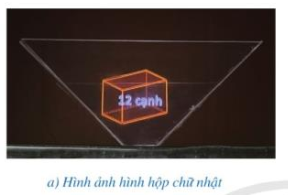 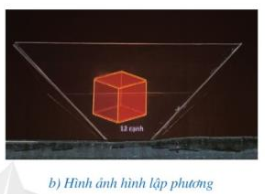 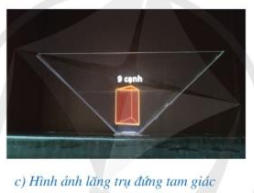 STTÝ thức trách nhiệm,  tổ chức, kỉ luậtÝ thức tôn trọng, lắng ngheKhả năng lãnh đạo, hợp tác nhómKhả năng sáng tạo trong công việcKết quả thực hiện công việc được giaoTổng điểmĐiểm TTHọ và tênÝ thức trách nhiệm, tổ chức kỉ luậtÝ thức tôn trọng, lắng ngheKhả năng lãnh đạo, hợp tác nhómKhả năng sáng tạo trong công việcKết quả thực hiện công việc được giaoTổng điểm12…Mục đánh giáTiêu chíTiêu chíTiêu chíMục đánh giáChi tiếtĐiểm tối đaKết quả1.Đánh giá quá trình hoạt động của nhóm (Điểm tối đa 30)1. Sự tham gia của các thành viên: tham gia đầy đủ101.Đánh giá quá trình hoạt động của nhóm (Điểm tối đa 30)2. Sự hợp tác của các thành viên: tinh thần hợp tác tốt101.Đánh giá quá trình hoạt động của nhóm (Điểm tối đa 30)3. Sự sắp xếp thời gian hoạt động: nhanh, hợp lí102. Đánh giá bài thuyết trình kế hoạch của nhóm(Điểm tối đa 30)1. Ý tưởng: thu hút, sáng tạo, khả thi102. Đánh giá bài thuyết trình kế hoạch của nhóm(Điểm tối đa 30)2. Nội dung: kế hoạch rõ ràng, chi tiết, cụ thể, tính toán chính xác102. Đánh giá bài thuyết trình kế hoạch của nhóm(Điểm tối đa 30)3. Trình bày: mạch lạc, cuốn hút, thuyết phục103. Đánh giá kết quả  (Điểm tối đa 40)1. Tính khả thi203. Đánh giá kết quả  (Điểm tối đa 40)2. Tiết kiệm20TỔNG ĐIỂM TỔNG ĐIỂM 100